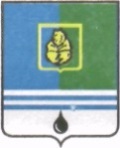 РЕШЕНИЕДУМЫ ГОРОДА КОГАЛЫМАХанты-Мансийского автономного округа - ЮгрыОт «24» ноября 2021г. 							        № 18-ГД Об одобрении предложенийо внесении измененийв муниципальную программу«Социальное и демографическоеразвитие города Когалыма»В соответствии со статьей 179 Бюджетного кодекса Российской Федерации, Уставом города Когалыма, решением Думы города Когалыма                от 23.04.2015 № 537-ГД «О порядке рассмотрения Думой города Когалыма проектов муниципальных программ и предложений о внесении изменений в муниципальные программы», рассмотрев предложения о внесении изменений в муниципальную программу «Социальное и демографическое развитие города Когалыма», утвержденную постановлением Администрации города Когалыма 11.10.2013 №2904, Дума города Когалыма РЕШИЛА:1. Одобрить предложения о внесении изменений в муниципальную программу «Социальное и демографическое развитие города Когалыма» согласно приложению к настоящему решению.2. Опубликовать настоящее решение и приложение к нему в газете «Когалымский вестник» и разместить на официальном сайте Администрации города Когалыма в информационно-коммуникационной сети «Интернет» (www.admkogalym.ru).Приложениек решению Думы города Когалымаот 24.11.2021 №18-ГД Предложения «О внесении изменений в муниципальную программу«Социальное и демографическое развитие города Когалыма»Паспорт муниципальной программы«Социальное и демографическое развитие города Когалыма» (далее – муниципальная программа) Таблица 1Распределение финансовых ресурсов муниципальной программы (по годам)Таблица 2Перечень структурных элементов (основных мероприятий) муниципальной программыТаблица 3Перечень реализуемых объектов на 2022 год и на плановый период 2023 и 2024 годов, включая приобретение объектов недвижимого имущества, объектов, создаваемых в соответствии с соглашениями о муниципально-частном партнерстве (государственно-частном партнерстве) и концессионными соглашениями(заполняется в случае наличия объектов)тыс. рублейТаблица 4Перечень объектов капитального строительства (заполняется при планировании объектов капитального строительства)Таблица 5Перечень объектов социально-культурного и коммунально-бытового назначения, масштабные инвестиционные проекты (далее – инвестиционные проекты) (заполняется в случае наличия объектов социально-культурного и коммунально-бытового назначения, масштабных инвестиционных проектов)Таблица 6 Иные показатели, характеризующие эффективность структурного элемента (основного мероприятия) муниципальной программыПредседательГлаваДумы города Когалымагорода Когалыма_____________ А.Ю.Говорищева_____________ Н.Н.ПальчиковНаименование муниципальной программы Социальное и демографическое развитие города КогалымаСроки реализации муниципальной программы 2022-2026Куратор муниципальной программы Заместитель главы города Когалыма, Юрьева Людмила АнатольевнаЗаместитель главы города Когалыма, Юрьева Людмила АнатольевнаЗаместитель главы города Когалыма, Юрьева Людмила АнатольевнаОтветственный исполнитель муниципальной программы Отдел по связям с общественностью и социальным вопросам Администрации города Когалыма Отдел по связям с общественностью и социальным вопросам Администрации города Когалыма Отдел по связям с общественностью и социальным вопросам Администрации города Когалыма Соисполнители муниципальной программы - Отдел опеки и попечительства Администрации города Когалыма (далее – ООиП);- Муниципальное казенное учреждение «Управление обеспечения деятельности органов местного самоуправления» (далее – МКУ «УОДОМС»);- Комитет по управлению муниципальным имуществом Администрации города Когалыма (далее – КУМИ);- Отдел по организации деятельности муниципальной комиссии по делам несовершеннолетних и защите их прав при Администрации города Когалыма (далее – ООДТКДН).- Отдел опеки и попечительства Администрации города Когалыма (далее – ООиП);- Муниципальное казенное учреждение «Управление обеспечения деятельности органов местного самоуправления» (далее – МКУ «УОДОМС»);- Комитет по управлению муниципальным имуществом Администрации города Когалыма (далее – КУМИ);- Отдел по организации деятельности муниципальной комиссии по делам несовершеннолетних и защите их прав при Администрации города Когалыма (далее – ООДТКДН).- Отдел опеки и попечительства Администрации города Когалыма (далее – ООиП);- Муниципальное казенное учреждение «Управление обеспечения деятельности органов местного самоуправления» (далее – МКУ «УОДОМС»);- Комитет по управлению муниципальным имуществом Администрации города Когалыма (далее – КУМИ);- Отдел по организации деятельности муниципальной комиссии по делам несовершеннолетних и защите их прав при Администрации города Когалыма (далее – ООДТКДН).Национальная цель-----------Цели муниципальной программы 1. Реализация мер, направленных на оказание поддержки семьи, материнства и детства.2. Повышение качества жизни и предоставления социальных гарантий жителям города Когалыма.1. Реализация мер, направленных на оказание поддержки семьи, материнства и детства.2. Повышение качества жизни и предоставления социальных гарантий жителям города Когалыма.1. Реализация мер, направленных на оказание поддержки семьи, материнства и детства.2. Повышение качества жизни и предоставления социальных гарантий жителям города Когалыма.1. Реализация мер, направленных на оказание поддержки семьи, материнства и детства.2. Повышение качества жизни и предоставления социальных гарантий жителям города Когалыма.1. Реализация мер, направленных на оказание поддержки семьи, материнства и детства.2. Повышение качества жизни и предоставления социальных гарантий жителям города Когалыма.1. Реализация мер, направленных на оказание поддержки семьи, материнства и детства.2. Повышение качества жизни и предоставления социальных гарантий жителям города Когалыма.1. Реализация мер, направленных на оказание поддержки семьи, материнства и детства.2. Повышение качества жизни и предоставления социальных гарантий жителям города Когалыма.1. Реализация мер, направленных на оказание поддержки семьи, материнства и детства.2. Повышение качества жизни и предоставления социальных гарантий жителям города Когалыма.1. Реализация мер, направленных на оказание поддержки семьи, материнства и детства.2. Повышение качества жизни и предоставления социальных гарантий жителям города Когалыма.1. Реализация мер, направленных на оказание поддержки семьи, материнства и детства.2. Повышение качества жизни и предоставления социальных гарантий жителям города Когалыма.1. Реализация мер, направленных на оказание поддержки семьи, материнства и детства.2. Повышение качества жизни и предоставления социальных гарантий жителям города Когалыма.Задачи муниципальной программы1. Исполнение Администрацией города Когалыма отдельных государственных полномочий по опеке и попечительству.2. Исполнение Администрацией города Когалыма отдельных государственных полномочий по делам несовершеннолетних и защите их прав.3. Оказание социальной поддержки гражданам города Когалыма, имеющим особые заслуги.1. Исполнение Администрацией города Когалыма отдельных государственных полномочий по опеке и попечительству.2. Исполнение Администрацией города Когалыма отдельных государственных полномочий по делам несовершеннолетних и защите их прав.3. Оказание социальной поддержки гражданам города Когалыма, имеющим особые заслуги.1. Исполнение Администрацией города Когалыма отдельных государственных полномочий по опеке и попечительству.2. Исполнение Администрацией города Когалыма отдельных государственных полномочий по делам несовершеннолетних и защите их прав.3. Оказание социальной поддержки гражданам города Когалыма, имеющим особые заслуги.1. Исполнение Администрацией города Когалыма отдельных государственных полномочий по опеке и попечительству.2. Исполнение Администрацией города Когалыма отдельных государственных полномочий по делам несовершеннолетних и защите их прав.3. Оказание социальной поддержки гражданам города Когалыма, имеющим особые заслуги.1. Исполнение Администрацией города Когалыма отдельных государственных полномочий по опеке и попечительству.2. Исполнение Администрацией города Когалыма отдельных государственных полномочий по делам несовершеннолетних и защите их прав.3. Оказание социальной поддержки гражданам города Когалыма, имеющим особые заслуги.1. Исполнение Администрацией города Когалыма отдельных государственных полномочий по опеке и попечительству.2. Исполнение Администрацией города Когалыма отдельных государственных полномочий по делам несовершеннолетних и защите их прав.3. Оказание социальной поддержки гражданам города Когалыма, имеющим особые заслуги.1. Исполнение Администрацией города Когалыма отдельных государственных полномочий по опеке и попечительству.2. Исполнение Администрацией города Когалыма отдельных государственных полномочий по делам несовершеннолетних и защите их прав.3. Оказание социальной поддержки гражданам города Когалыма, имеющим особые заслуги.1. Исполнение Администрацией города Когалыма отдельных государственных полномочий по опеке и попечительству.2. Исполнение Администрацией города Когалыма отдельных государственных полномочий по делам несовершеннолетних и защите их прав.3. Оказание социальной поддержки гражданам города Когалыма, имеющим особые заслуги.1. Исполнение Администрацией города Когалыма отдельных государственных полномочий по опеке и попечительству.2. Исполнение Администрацией города Когалыма отдельных государственных полномочий по делам несовершеннолетних и защите их прав.3. Оказание социальной поддержки гражданам города Когалыма, имеющим особые заслуги.1. Исполнение Администрацией города Когалыма отдельных государственных полномочий по опеке и попечительству.2. Исполнение Администрацией города Когалыма отдельных государственных полномочий по делам несовершеннолетних и защите их прав.3. Оказание социальной поддержки гражданам города Когалыма, имеющим особые заслуги.1. Исполнение Администрацией города Когалыма отдельных государственных полномочий по опеке и попечительству.2. Исполнение Администрацией города Когалыма отдельных государственных полномочий по делам несовершеннолетних и защите их прав.3. Оказание социальной поддержки гражданам города Когалыма, имеющим особые заслуги.Подпрограммы1. Поддержка семьи, материнства и детства.2. Социальная поддержка отдельных категорий граждан.1. Поддержка семьи, материнства и детства.2. Социальная поддержка отдельных категорий граждан.1. Поддержка семьи, материнства и детства.2. Социальная поддержка отдельных категорий граждан.1. Поддержка семьи, материнства и детства.2. Социальная поддержка отдельных категорий граждан.1. Поддержка семьи, материнства и детства.2. Социальная поддержка отдельных категорий граждан.1. Поддержка семьи, материнства и детства.2. Социальная поддержка отдельных категорий граждан.1. Поддержка семьи, материнства и детства.2. Социальная поддержка отдельных категорий граждан.1. Поддержка семьи, материнства и детства.2. Социальная поддержка отдельных категорий граждан.1. Поддержка семьи, материнства и детства.2. Социальная поддержка отдельных категорий граждан.1. Поддержка семьи, материнства и детства.2. Социальная поддержка отдельных категорий граждан.1. Поддержка семьи, материнства и детства.2. Социальная поддержка отдельных категорий граждан.Целевые показатели муниципальной программы№п/пНаименование целевого показателяДокумент – основаниеЗначение показателя по годамЗначение показателя по годамЗначение показателя по годамЗначение показателя по годамЗначение показателя по годамЗначение показателя по годамЗначение показателя по годамЗначение показателя по годамЦелевые показатели муниципальной программы№п/пНаименование целевого показателяДокумент – основаниеБазовое значение20222023202420252026На момент окончания реализации муниципаль-ной программыОтветственный исполнитель/ соисполнитель за достижение показателяЦелевые показатели муниципальной программыIСохранение доли граждан, обеспеченных мерами социальной поддержки в сфере опеки и попечительства, от численности граждан, имеющих право на их получение и обратившихся за их получением, (%) Статья 10 Закона Ханты – Мансийского автономного округа – Югры от 09.06.2009 №86-оз «О дополнительных гарантиях и дополнительных мерах социальной поддержки детей-сирот и детей, оставшихся без попечения родителей, лиц из числа детей-сирот и детей, оставшихся без попечения родителей, усыновителей, приемных родителей в ХМАО - Югре»100100100100100100100ООиПIIУвеличение доли средств бюджета Ханты-Мансийского автономного округа-Югры, выделенных негосударственным организациям, в том числе социально-ориентированным некоммерческим организациям, для предоставления услуг (работ), от общего объема средств бюджета, выделенных на осуществление деятельности по опеке и попечительству в городе Когалыме, (%) Законы Ханты-Мансийского автономного округа – Югры от 20.07.2007 №114-оз «О наделении органов местного самоуправления муниципальных образований Ханты-Мансийского автономного округа - Югры отдельными государственными полномочиями по осуществлению деятельности по опеке и попечительству», от 09.06.2009 №86-оз «О дополнительных гарантиях и дополнительных мерах социальной поддержки детей-сирот и детей, оставшихся без попечения родителей, лиц из числа детей-сирот и детей, оставшихся без попечения родителей, усыновителей, приемных родителей в Ханты-Мансийском автономном округе - Югре».4,285,25,25,25,25,25,2ООиПIIIОхват индивидуальной профилактической работой семей, находящихся в социально опасном положении, из общего количества семей данной категории, выявленных органами и учреждениями системы профилактики безнадзорности и правонарушений несовершеннолетних, (%) Закон Ханты-Мансийского автономного округа - Югры от 12.10.2005 №74-оз «О комиссиях по делам несовершеннолетних и защите их прав в Ханты-Мансийском автономном округе - Югре и наделении органов местного самоуправления отдельными государственными полномочиями по созданию и осуществлению деятельности комиссий по делам несовершеннолетних и защите их прав».100100100100100100100ООДТКДНIVОбеспечение Почетных граждан города Когалыма мерами социальной поддержки, имеющих право на их получение и обратившихся за их получением, (%)Решение Думы города Когалыма от 23.09.2014 №456-ГД «Об утверждении порядка оказания поддержки лицам, удостоенным звания «Почетный гражданин города Когалыма».100100100100100100100ОСОиСВПараметры финансового обеспечения муниципальной программы Источники финансированияРасходы по годам (тыс. рублей)Расходы по годам (тыс. рублей)Расходы по годам (тыс. рублей)Расходы по годам (тыс. рублей)Расходы по годам (тыс. рублей)Расходы по годам (тыс. рублей)Параметры финансового обеспечения муниципальной программы Источники финансированияВсего20222023202420252026Параметры финансового обеспечения муниципальной программы всего402363,785048,577159,880051,880051,880051,8Параметры финансового обеспечения муниципальной программы федеральный бюджет0,000,000,000,000,000,00Параметры финансового обеспечения муниципальной программы бюджет автономного округа380593,080240,273486,875622,075622,075622,0Параметры финансового обеспечения муниципальной программы местный бюджет21770,74808,33673,04429,84429,84429,8Параметры финансового обеспечения муниципальной программы иные источники финансирования0,000,000,000,000,000,00Параметры финансового обеспечения портфеля проектов, направленных в том числе на реализацию в автономном округе  национальных проектов (программ) Российской Федерации участие, в котором принимает город КогалымИсточники финансированияРасходы по годам (тыс. рублей)Расходы по годам (тыс. рублей)Расходы по годам (тыс. рублей)Расходы по годам (тыс. рублей)Расходы по годам (тыс. рублей)Расходы по годам (тыс. рублей)Параметры финансового обеспечения портфеля проектов, направленных в том числе на реализацию в автономном округе  национальных проектов (программ) Российской Федерации участие, в котором принимает город КогалымИсточники финансированияВсего20222023202420252026Параметры финансового обеспечения портфеля проектов, направленных в том числе на реализацию в автономном округе  национальных проектов (программ) Российской Федерации участие, в котором принимает город Когалымвсего0,00,00,00,00,00,0Параметры финансового обеспечения портфеля проектов, направленных в том числе на реализацию в автономном округе  национальных проектов (программ) Российской Федерации участие, в котором принимает город Когалымфедеральный бюджет0,00,00,00,00,00,0Параметры финансового обеспечения портфеля проектов, направленных в том числе на реализацию в автономном округе  национальных проектов (программ) Российской Федерации участие, в котором принимает город Когалымбюджет автономного округа0,00,00,00,00,00,0Параметры финансового обеспечения портфеля проектов, направленных в том числе на реализацию в автономном округе  национальных проектов (программ) Российской Федерации участие, в котором принимает город Когалымместный бюджет0,00,00,00,00,00,0Параметры финансового обеспечения портфеля проектов, направленных в том числе на реализацию в автономном округе  национальных проектов (программ) Российской Федерации участие, в котором принимает город Когалыминые источники финансирования0,00,00,00,00,00,0Объем налоговых расходов города КогалымаРасходы по годам (тыс. рублей)Расходы по годам (тыс. рублей)Расходы по годам (тыс. рублей)Расходы по годам (тыс. рублей)Расходы по годам (тыс. рублей)Расходы по годам (тыс. рублей)Объем налоговых расходов города КогалымаВсего20222023202420252026Объем налоговых расходов города КогалымаНомер структурного элемента (основного мероприятия)Структурный элемент (основное мероприятие) муниципальной программыОтветственный исполнитель/соисполнитель, учреждение, организацияИсточники финансированияФинансовые затраты на реализацию,тыс. рублейФинансовые затраты на реализацию,тыс. рублейФинансовые затраты на реализацию,тыс. рублейФинансовые затраты на реализацию,тыс. рублейФинансовые затраты на реализацию,тыс. рублейФинансовые затраты на реализацию,тыс. рублейНомер структурного элемента (основного мероприятия)Структурный элемент (основное мероприятие) муниципальной программыОтветственный исполнитель/соисполнитель, учреждение, организацияИсточники финансированиявсегов том числев том числев том числев том числев том числеНомер структурного элемента (основного мероприятия)Структурный элемент (основное мероприятие) муниципальной программыОтветственный исполнитель/соисполнитель, учреждение, организацияИсточники финансированиявсего2022 г.2023 г.2024 г.2025 г.2026 г.12345678910Цель: «Реализация мер, направленных на оказание поддержки семьи, материнства и детства»Цель: «Реализация мер, направленных на оказание поддержки семьи, материнства и детства»Цель: «Реализация мер, направленных на оказание поддержки семьи, материнства и детства»Цель: «Реализация мер, направленных на оказание поддержки семьи, материнства и детства»Цель: «Реализация мер, направленных на оказание поддержки семьи, материнства и детства»Цель: «Реализация мер, направленных на оказание поддержки семьи, материнства и детства»Цель: «Реализация мер, направленных на оказание поддержки семьи, материнства и детства»Цель: «Реализация мер, направленных на оказание поддержки семьи, материнства и детства»Цель: «Реализация мер, направленных на оказание поддержки семьи, материнства и детства»Цель: «Реализация мер, направленных на оказание поддержки семьи, материнства и детства»Задача №1 Исполнение Администрацией города Когалыма отдельных государственных полномочий по опеке и попечительствуЗадача №2 Исполнение Администрацией города Когалыма отдельных государственных полномочий по делам несовершеннолетних и защите их правЗадача №1 Исполнение Администрацией города Когалыма отдельных государственных полномочий по опеке и попечительствуЗадача №2 Исполнение Администрацией города Когалыма отдельных государственных полномочий по делам несовершеннолетних и защите их правЗадача №1 Исполнение Администрацией города Когалыма отдельных государственных полномочий по опеке и попечительствуЗадача №2 Исполнение Администрацией города Когалыма отдельных государственных полномочий по делам несовершеннолетних и защите их правЗадача №1 Исполнение Администрацией города Когалыма отдельных государственных полномочий по опеке и попечительствуЗадача №2 Исполнение Администрацией города Когалыма отдельных государственных полномочий по делам несовершеннолетних и защите их правЗадача №1 Исполнение Администрацией города Когалыма отдельных государственных полномочий по опеке и попечительствуЗадача №2 Исполнение Администрацией города Когалыма отдельных государственных полномочий по делам несовершеннолетних и защите их правЗадача №1 Исполнение Администрацией города Когалыма отдельных государственных полномочий по опеке и попечительствуЗадача №2 Исполнение Администрацией города Когалыма отдельных государственных полномочий по делам несовершеннолетних и защите их правЗадача №1 Исполнение Администрацией города Когалыма отдельных государственных полномочий по опеке и попечительствуЗадача №2 Исполнение Администрацией города Когалыма отдельных государственных полномочий по делам несовершеннолетних и защите их правЗадача №1 Исполнение Администрацией города Когалыма отдельных государственных полномочий по опеке и попечительствуЗадача №2 Исполнение Администрацией города Когалыма отдельных государственных полномочий по делам несовершеннолетних и защите их правЗадача №1 Исполнение Администрацией города Когалыма отдельных государственных полномочий по опеке и попечительствуЗадача №2 Исполнение Администрацией города Когалыма отдельных государственных полномочий по делам несовершеннолетних и защите их правЗадача №1 Исполнение Администрацией города Когалыма отдельных государственных полномочий по опеке и попечительствуЗадача №2 Исполнение Администрацией города Когалыма отдельных государственных полномочий по делам несовершеннолетних и защите их правПодпрограмма 1 «Поддержка семьи, материнства и детства»Подпрограмма 1 «Поддержка семьи, материнства и детства»Подпрограмма 1 «Поддержка семьи, материнства и детства»Подпрограмма 1 «Поддержка семьи, материнства и детства»Подпрограмма 1 «Поддержка семьи, материнства и детства»Подпрограмма 1 «Поддержка семьи, материнства и детства»Подпрограмма 1 «Поддержка семьи, материнства и детства»Подпрограмма 1 «Поддержка семьи, материнства и детства»Подпрограмма 1 «Поддержка семьи, материнства и детства»Подпрограмма 1 «Поддержка семьи, материнства и детства»Процессная частьПроцессная частьПроцессная частьПроцессная частьПроцессная частьПроцессная частьПроцессная частьПроцессная частьПроцессная частьПроцессная часть1.1.Дополнительные гарантии и дополнительные меры социальной поддержки детей-сирот и детей, оставшихся без попечения родителей, лиц из их числа, а также граждан, принявших на воспитание детей, оставшихся без попечения родителей (I)ООиП*всего135720,3029335,0027904,7026160,2026160,2026160,201.1.Дополнительные гарантии и дополнительные меры социальной поддержки детей-сирот и детей, оставшихся без попечения родителей, лиц из их числа, а также граждан, принявших на воспитание детей, оставшихся без попечения родителей (I)ООиП*федеральный бюджет0,000,000,000,000,000,001.1.Дополнительные гарантии и дополнительные меры социальной поддержки детей-сирот и детей, оставшихся без попечения родителей, лиц из их числа, а также граждан, принявших на воспитание детей, оставшихся без попечения родителей (I)ООиП*бюджет автономного округа135720,3029335,0027904,7026160,2026160,2026160,201.1.Дополнительные гарантии и дополнительные меры социальной поддержки детей-сирот и детей, оставшихся без попечения родителей, лиц из их числа, а также граждан, принявших на воспитание детей, оставшихся без попечения родителей (I)ООиП*бюджет города Когалыма0,000,000,000,000,000,001.1.Дополнительные гарантии и дополнительные меры социальной поддержки детей-сирот и детей, оставшихся без попечения родителей, лиц из их числа, а также граждан, принявших на воспитание детей, оставшихся без попечения родителей (I)ООиП*иные источники финансирования0,000,000,000,000,000,001.2.Исполнение Администрацией города Когалыма отдельных государственных полномочий по осуществлению деятельности по опеке и попечительству, включая поддержку негосударственных организаций, в том числе СОНКО в сфере опеки и попечительства (II)ООиП /МКУ «УОДОМС»*всего101076,2019745,4020370,8020320,0020320,0020320,001.2.Исполнение Администрацией города Когалыма отдельных государственных полномочий по осуществлению деятельности по опеке и попечительству, включая поддержку негосударственных организаций, в том числе СОНКО в сфере опеки и попечительства (II)ООиП /МКУ «УОДОМС»*федеральный бюджет0,000,000,000,000,000,001.2.Исполнение Администрацией города Когалыма отдельных государственных полномочий по осуществлению деятельности по опеке и попечительству, включая поддержку негосударственных организаций, в том числе СОНКО в сфере опеки и попечительства (II)ООиП /МКУ «УОДОМС»*бюджет автономного округа101076,2019745,4020370,8020320,0020320,0020320,001.2.Исполнение Администрацией города Когалыма отдельных государственных полномочий по осуществлению деятельности по опеке и попечительству, включая поддержку негосударственных организаций, в том числе СОНКО в сфере опеки и попечительства (II)ООиП /МКУ «УОДОМС»*бюджет города Когалыма0,000,000,000,000,000,001.2.Исполнение Администрацией города Когалыма отдельных государственных полномочий по осуществлению деятельности по опеке и попечительству, включая поддержку негосударственных организаций, в том числе СОНКО в сфере опеки и попечительства (II)ООиП /МКУ «УОДОМС»*иные источники финансирования0,000,000,000,000,000,001.2.1.Исполнение Администрацией города Когалыма отдельных государственных полномочий по осуществлению деятельности по опеке и попечительствувсего96935,9018967,1019530,3019479,5019479,5019479,501.2.1.Исполнение Администрацией города Когалыма отдельных государственных полномочий по осуществлению деятельности по опеке и попечительствуфедеральный бюджет0,000,000,000,000,000,001.2.1.Исполнение Администрацией города Когалыма отдельных государственных полномочий по осуществлению деятельности по опеке и попечительствубюджет автономного округа96935,9018967,1019530,3019479,5019479,5019479,501.2.1.Исполнение Администрацией города Когалыма отдельных государственных полномочий по осуществлению деятельности по опеке и попечительствубюджет города Когалыма0,000,000,000,000,000,001.2.1.Исполнение Администрацией города Когалыма отдельных государственных полномочий по осуществлению деятельности по опеке и попечительствуиные источники финансирования0,000,000,000,000,000,001.2.1.Исполнение Администрацией города Когалыма отдельных государственных полномочий по осуществлению деятельности по опеке и попечительствуООиПвсего93342,3018260,3018817,6018754,8018754,8018754,801.2.1.Исполнение Администрацией города Когалыма отдельных государственных полномочий по осуществлению деятельности по опеке и попечительствуООиПфедеральный бюджет0,000,000,000,000,000,001.2.1.Исполнение Администрацией города Когалыма отдельных государственных полномочий по осуществлению деятельности по опеке и попечительствуООиПбюджет автономного округа93342,3018260,3018817,6018754,8018754,8018754,801.2.1.Исполнение Администрацией города Когалыма отдельных государственных полномочий по осуществлению деятельности по опеке и попечительствуООиПбюджет города Когалыма0,000,000,000,000,000,00иные источники финансирования0,000,000,000,000,000,00МКУ «УОДОМС»всего3593,60706,80712,70724,70724,70724,70МКУ «УОДОМС»федеральный бюджет0,000,000,000,000,000,00МКУ «УОДОМС»бюджет автономного округа3593,60706,80712,70724,70724,70724,70МКУ «УОДОМС»бюджет города Когалыма0,000,000,000,000,000,00МКУ «УОДОМС»иные источники финансирования0,000,000,000,000,000,001.2.2.Выплата субсидий в целях возмещения затрат организациям, осуществляющим подготовку граждан, выразивших свое желание стать опекунами или попечителями несовершеннолетних граждан, либо принять детей, оставшихся без попечения родителей, в семью на воспитание в иных установленных семейным законодательством Российской ФедерацииООиПвсего4140,30778,30840,50840,50840,50840,501.2.2.Выплата субсидий в целях возмещения затрат организациям, осуществляющим подготовку граждан, выразивших свое желание стать опекунами или попечителями несовершеннолетних граждан, либо принять детей, оставшихся без попечения родителей, в семью на воспитание в иных установленных семейным законодательством Российской ФедерацииООиПфедеральный бюджет0,000,000.000,000,000,001.2.2.Выплата субсидий в целях возмещения затрат организациям, осуществляющим подготовку граждан, выразивших свое желание стать опекунами или попечителями несовершеннолетних граждан, либо принять детей, оставшихся без попечения родителей, в семью на воспитание в иных установленных семейным законодательством Российской ФедерацииООиПбюджет автономного округа4140,30778,30840,50840,50840,50840,501.2.2.Выплата субсидий в целях возмещения затрат организациям, осуществляющим подготовку граждан, выразивших свое желание стать опекунами или попечителями несовершеннолетних граждан, либо принять детей, оставшихся без попечения родителей, в семью на воспитание в иных установленных семейным законодательством Российской ФедерацииООиПбюджет города Когалыма0,000,000,000,000,000,001.2.2.Выплата субсидий в целях возмещения затрат организациям, осуществляющим подготовку граждан, выразивших свое желание стать опекунами или попечителями несовершеннолетних граждан, либо принять детей, оставшихся без попечения родителей, в семью на воспитание в иных установленных семейным законодательством Российской ФедерацииООиПиные источники финансирования0,000,000,000,000,000,001.3.Организация отдыха и оздоровления детей-сирот и детей, оставшихся без попечения родителей (I)ООиПвсего13365,002673,002673,002673,002673,002673,001.3.Организация отдыха и оздоровления детей-сирот и детей, оставшихся без попечения родителей (I)ООиПфедеральный бюджет0,000,000,000,000,000,001.3.Организация отдыха и оздоровления детей-сирот и детей, оставшихся без попечения родителей (I)ООиПбюджет автономного округа13365,002673,002673,002673,002673,002673,001.3.Организация отдыха и оздоровления детей-сирот и детей, оставшихся без попечения родителей (I)ООиПбюджет города Когалыма0,000,000,000,000,000,001.3.Организация отдыха и оздоровления детей-сирот и детей, оставшихся без попечения родителей (I)ООиПиные источники финансирования0,000,000,000,000,000,001.4.Исполнение отдельных государственных полномочий по делам несовершеннолетних и защите их прав муниципальной комиссией по делам несовершеннолетних и защите их прав при Администрации города Когалыма (III)всего40431,808142,608072,308072,308072,308072,301.4.Исполнение отдельных государственных полномочий по делам несовершеннолетних и защите их прав муниципальной комиссией по делам несовершеннолетних и защите их прав при Администрации города Когалыма (III)федеральный бюджет0,000,000,000,000,000,001.4.Исполнение отдельных государственных полномочий по делам несовершеннолетних и защите их прав муниципальной комиссией по делам несовершеннолетних и защите их прав при Администрации города Когалыма (III)бюджет автономного округа40431,808142,608072,308072,308072,308072,301.4.Исполнение отдельных государственных полномочий по делам несовершеннолетних и защите их прав муниципальной комиссией по делам несовершеннолетних и защите их прав при Администрации города Когалыма (III)бюджет города Когалыма0,000,000,000,000,000,001.4.Исполнение отдельных государственных полномочий по делам несовершеннолетних и защите их прав муниципальной комиссией по делам несовершеннолетних и защите их прав при Администрации города Когалыма (III)иные источники финансирования0,000,000,000,000,000,001.4.Исполнение отдельных государственных полномочий по делам несовершеннолетних и защите их прав муниципальной комиссией по делам несовершеннолетних и защите их прав при Администрации города Когалыма (III)КДН*всего38862,307810,307785,507755,507755,507755,501.4.Исполнение отдельных государственных полномочий по делам несовершеннолетних и защите их прав муниципальной комиссией по делам несовершеннолетних и защите их прав при Администрации города Когалыма (III)КДН*федеральный бюджет0,000,000,000,000,000,001.4.Исполнение отдельных государственных полномочий по делам несовершеннолетних и защите их прав муниципальной комиссией по делам несовершеннолетних и защите их прав при Администрации города Когалыма (III)КДН*бюджет автономного округа38862,307810,307785,507755,507755,507755,501.4.Исполнение отдельных государственных полномочий по делам несовершеннолетних и защите их прав муниципальной комиссией по делам несовершеннолетних и защите их прав при Администрации города Когалыма (III)КДН*бюджет города Когалыма0,000,000,000,000,000,001.4.Исполнение отдельных государственных полномочий по делам несовершеннолетних и защите их прав муниципальной комиссией по делам несовершеннолетних и защите их прав при Администрации города Когалыма (III)КДН*иные источники финансирования0,000,000,000,000,000,00МКУ «УОДОМС»всего1569,50332,30286,80316,80316,80316,80МКУ «УОДОМС»федеральный бюджет0,000,000,000,000,000,00МКУ «УОДОМС»бюджет автономного округа1569,50332,30286,80316,80316,80316,80МКУ «УОДОМС»бюджет города Когалыма0,000,000,000,000,000,00МКУ «УОДОМС»иные источники финансирования0,000,000,000,000,000,001.5.Повышение уровня благосостояния граждан, нуждающихся в особой заботе государства (I)КУМИ* / ООиПвсего106650,4024128,5017115,0021802,3021802,3021802,301.5.Повышение уровня благосостояния граждан, нуждающихся в особой заботе государства (I)КУМИ* / ООиПфедеральный бюджет0,000,000,000,000,000,001.5.Повышение уровня благосостояния граждан, нуждающихся в особой заботе государства (I)КУМИ* / ООиПбюджет автономного округа89999,7020344,2014466,0018396,5018396,5018396,501.5.Повышение уровня благосостояния граждан, нуждающихся в особой заботе государства (I)КУМИ* / ООиПбюджет города Когалыма16650,703784,302649,003405,803405,803405,801.5.Повышение уровня благосостояния граждан, нуждающихся в особой заботе государства (I)КУМИ* / ООиПиные источники финансирования0,000,000,000,000,000,001.5.1.Обеспечение жилыми помещениями детей-сирот и детей, оставшихся без попечения родителей, лиц из числа детей-сирот и детей, оставшихся без попечения родителейКУМИвсего103161,0023445,7016412,0021101,1021101,1021101,101.5.1.Обеспечение жилыми помещениями детей-сирот и детей, оставшихся без попечения родителей, лиц из числа детей-сирот и детей, оставшихся без попечения родителейКУМИфедеральный бюджет0,000,000,000,000,000,001.5.1.Обеспечение жилыми помещениями детей-сирот и детей, оставшихся без попечения родителей, лиц из числа детей-сирот и детей, оставшихся без попечения родителейКУМИбюджет автономного округа86510,3019661,4013763,0017695,3017695,3017695,301.5.1.Обеспечение жилыми помещениями детей-сирот и детей, оставшихся без попечения родителей, лиц из числа детей-сирот и детей, оставшихся без попечения родителейКУМИбюджет города Когалыма16650,703784,302649,003405,803405,803405,80иные источники финансирования0,000,000,000,000,000,001.5.2.Обеспечение дополнительных гарантий прав на жилое помещение детей-сирот и детей, оставшихся без попечения родителей, лиц из числа детей - сирот и детей, оставшихся без попечения родителейООиПвсего3489,40682,80703,00701,20701,20701,201.5.2.Обеспечение дополнительных гарантий прав на жилое помещение детей-сирот и детей, оставшихся без попечения родителей, лиц из числа детей - сирот и детей, оставшихся без попечения родителейООиПфедеральный бюджет0,000,000,000,000,000,001.5.2.Обеспечение дополнительных гарантий прав на жилое помещение детей-сирот и детей, оставшихся без попечения родителей, лиц из числа детей - сирот и детей, оставшихся без попечения родителейООиПбюджет автономного округа3489,40682,80703,00701,20701,20701,201.5.2.Обеспечение дополнительных гарантий прав на жилое помещение детей-сирот и детей, оставшихся без попечения родителей, лиц из числа детей - сирот и детей, оставшихся без попечения родителейООиПбюджет города Когалыма0,000,000,000,000,000,001.5.2.Обеспечение дополнительных гарантий прав на жилое помещение детей-сирот и детей, оставшихся без попечения родителей, лиц из числа детей - сирот и детей, оставшихся без попечения родителейООиПиные источники финансирования0,000,000,000,000,000,00Итого по подпрограмме №1Итого по подпрограмме №1Итого по подпрограмме №1всего397243,7084024,5076135,8079027,8079027,8079027,80Итого по подпрограмме №1Итого по подпрограмме №1Итого по подпрограмме №1федеральный бюджет0,000,000,000,000,000,00Итого по подпрограмме №1Итого по подпрограмме №1Итого по подпрограмме №1бюджет автономного округа380593,0080240,2073486,8075622,0075622,0075622,00Итого по подпрограмме №1Итого по подпрограмме №1Итого по подпрограмме №1бюджет города Когалыма16650,703784,302649,003405,803405,803405,80Итого по подпрограмме №1Итого по подпрограмме №1Итого по подпрограмме №1иные источники финансирования0,000,000,000,000,000,00в том числе:в том числе:в том числе:Процессная часть подпрограммы 1Процессная часть подпрограммы 1Процессная часть подпрограммы 1всего------Процессная часть подпрограммы 1Процессная часть подпрограммы 1Процессная часть подпрограммы 1федеральный бюджет------Процессная часть подпрограммы 1Процессная часть подпрограммы 1Процессная часть подпрограммы 1бюджет автономного округа------бюджет города Когалыма------иные источники финансирования------Цель: «Повышение качества жизни и предоставления социальных гарантий жителям города Когалыма»Цель: «Повышение качества жизни и предоставления социальных гарантий жителям города Когалыма»Цель: «Повышение качества жизни и предоставления социальных гарантий жителям города Когалыма»Цель: «Повышение качества жизни и предоставления социальных гарантий жителям города Когалыма»Цель: «Повышение качества жизни и предоставления социальных гарантий жителям города Когалыма»Цель: «Повышение качества жизни и предоставления социальных гарантий жителям города Когалыма»Цель: «Повышение качества жизни и предоставления социальных гарантий жителям города Когалыма»Цель: «Повышение качества жизни и предоставления социальных гарантий жителям города Когалыма»Задача №3 Оказание социальной поддержки гражданам города Когалыма, имеющим особые заслуги Задача №3 Оказание социальной поддержки гражданам города Когалыма, имеющим особые заслуги Задача №3 Оказание социальной поддержки гражданам города Когалыма, имеющим особые заслуги Задача №3 Оказание социальной поддержки гражданам города Когалыма, имеющим особые заслуги Задача №3 Оказание социальной поддержки гражданам города Когалыма, имеющим особые заслуги Задача №3 Оказание социальной поддержки гражданам города Когалыма, имеющим особые заслуги Задача №3 Оказание социальной поддержки гражданам города Когалыма, имеющим особые заслуги Задача №3 Оказание социальной поддержки гражданам города Когалыма, имеющим особые заслуги Подпрограмма 2 «Социальная поддержка отдельных категорий граждан»Подпрограмма 2 «Социальная поддержка отдельных категорий граждан»Подпрограмма 2 «Социальная поддержка отдельных категорий граждан»Подпрограмма 2 «Социальная поддержка отдельных категорий граждан»Подпрограмма 2 «Социальная поддержка отдельных категорий граждан»Подпрограмма 2 «Социальная поддержка отдельных категорий граждан»Подпрограмма 2 «Социальная поддержка отдельных категорий граждан»Подпрограмма 2 «Социальная поддержка отдельных категорий граждан»Процессная частьПроцессная частьПроцессная частьПроцессная частьПроцессная частьПроцессная частьПроцессная частьПроцессная часть2.1.Оказание поддержки гражданам удостоенным звания «Почетный гражданин города Когалыма» (IV)ОСОиСВвсего5120,001024,001024,001024,001024,001024,002.1.Оказание поддержки гражданам удостоенным звания «Почетный гражданин города Когалыма» (IV)ОСОиСВфедеральный бюджет0,000,000,000,000,000,002.1.Оказание поддержки гражданам удостоенным звания «Почетный гражданин города Когалыма» (IV)ОСОиСВбюджет автономного округа0,000,000,000,000,000,002.1.Оказание поддержки гражданам удостоенным звания «Почетный гражданин города Когалыма» (IV)ОСОиСВбюджет города Когалыма5120,001024,001024,001024,001024,001024,002.1.Оказание поддержки гражданам удостоенным звания «Почетный гражданин города Когалыма» (IV)ОСОиСВиные источники финансирования0,000,000,000,000,000,00Итого по подпрограмме №2Итого по подпрограмме №2Итого по подпрограмме №2всего5120,001024,001024,001024,001024,001024,00Итого по подпрограмме №2Итого по подпрограмме №2Итого по подпрограмме №2федеральный бюджет0,000,000,000,000,000,00Итого по подпрограмме №2Итого по подпрограмме №2Итого по подпрограмме №2бюджет автономного округа0,000,000,000,000,000,00Итого по подпрограмме №2Итого по подпрограмме №2Итого по подпрограмме №2бюджет города Когалыма5120,001024,001024,001024,001024,001024,00Итого по подпрограмме №2Итого по подпрограмме №2Итого по подпрограмме №2иные источники финансирования0,000,000,000,000,000,00в том числе:Процессная часть подпрограммы 2всего------Процессная часть подпрограммы 2федеральный бюджет------Процессная часть подпрограммы 2бюджет автономного округа------Процессная часть подпрограммы 2бюджет города Когалыма------Процессная часть подпрограммы 2иные источники финансирования------Процессная часть в целом по муниципальной программевсего0,000,000,000,000,000,00Процессная часть в целом по муниципальной программефедеральный бюджет0,000,000,000,000,000,00Процессная часть в целом по муниципальной программебюджет автономного округа0,000,000,000,000,000,00Процессная часть в целом по муниципальной программебюджет города Когалыма0,000,000,000,000,000,00Процессная часть в целом по муниципальной программеиные источники финансирования0,000,000,000,000,000,00Всего по муниципальной программе:всего402363,7085048,5077159,8080051,8080051,8080051,80Всего по муниципальной программе:федеральный бюджет0,000,000,000,000,000,00Всего по муниципальной программе:бюджет автономного округа380593,0080240,2073486,8075622,0075622,0075622,00Всего по муниципальной программе:бюджет города Когалыма21770,704808,303673,004429,804429,804429,80иные источники финансирования0,000,000,000,000,000,00В том числе:Инвестиции в объекты муниципальной собственностивсего0,000,000,000,000,000,00Инвестиции в объекты муниципальной собственностифедеральный бюджет0,000,000,000,000,000,00Инвестиции в объекты муниципальной собственностибюджет автономного округа0,000,000,000,000,000,00Инвестиции в объекты муниципальной собственностибюджет города Когалыма0,000,000,000,000,000,00Инвестиции в объекты муниципальной собственностииные источники финансирования0,000,000,000,000,000,00Прочие расходывсего0,000,000,000,000,000,00Прочие расходыфедеральный бюджет0,000,000,000,000,000,00Прочие расходыбюджет автономного округа0,000,000,000,000,000,00Прочие расходыбюджет города Когалыма0,000,000,000,000,000,00Прочие расходыиные источники финансирования0,000,000,000,000,000,00В том числе:Соисполнитель 1ООиП всего250057,3051729,4050938,8049129,7049129,7049129,70Соисполнитель 1ООиП федеральный бюджет0,000,000,000,000,000,00Соисполнитель 1ООиП бюджет автономного округа250057,3051729,4050938,8049129,7049129,7049129,70бюджет города Когалыма0,000,000,000,000,000,00иные источники финансирования0,000,000,000,000,000,00Соисполнитель 2МКУ «УОДОМС» всего0,000,000,000,000,000,00Соисполнитель 2МКУ «УОДОМС» федеральный бюджет0,000,000,000,000,000,00Соисполнитель 2МКУ «УОДОМС» бюджет автономного округа5163,101039,10999,501041,501041,501041,50Соисполнитель 2МКУ «УОДОМС» бюджет города Когалыма0,000,000,000,000,000,00Соисполнитель 2МКУ «УОДОМС» иные источники финансирования0,000,000,000,000,000,00Соисполнитель 3 КУМИвсего103161,0023445,7016412,0021101,1021101,1021101,10Соисполнитель 3 КУМИфедеральный бюджет0,000,000,000,000,000,00Соисполнитель 3 КУМИбюджет автономного округа86510,3019661,4013763,0017695,3017695,3017695,30Соисполнитель 3 КУМИбюджет города Когалыма16650,703784,302649,003405,803405,803405,80Соисполнитель 3 КУМИиные источники финансирования0,000,000,000,000,000,00Соисполнитель 4КДНвсего38862,307810,307785,507755,507755,507755,50Соисполнитель 4КДНфедеральный бюджет0,000,000,000,000,000,00бюджет автономного округа38862,307810,307785,507755,507755,507755,50бюджет города Когалыма0,000,000,000,000,000,00иные источники финансирования0,000,000,000,000,000,00№ структурного элемента (основного мероприятия)Наименование структурного элемента (основного мероприятия)Направления расходов структурного элемента (основного мероприятия)Наименование порядка, номер приложения (при наличии)1234Цель: «Реализация мер, направленных на оказание поддержки семьи, материнства и детства»Цель: «Реализация мер, направленных на оказание поддержки семьи, материнства и детства»Цель: «Реализация мер, направленных на оказание поддержки семьи, материнства и детства»Цель: «Реализация мер, направленных на оказание поддержки семьи, материнства и детства»Задачи:1. Исполнение Администрацией города Когалыма отдельных государственных полномочий по опеке и попечительству.2. Исполнение Администрацией города Когалыма отдельных государственных полномочий по делам несовершеннолетних и защите их прав.Задачи:1. Исполнение Администрацией города Когалыма отдельных государственных полномочий по опеке и попечительству.2. Исполнение Администрацией города Когалыма отдельных государственных полномочий по делам несовершеннолетних и защите их прав.Задачи:1. Исполнение Администрацией города Когалыма отдельных государственных полномочий по опеке и попечительству.2. Исполнение Администрацией города Когалыма отдельных государственных полномочий по делам несовершеннолетних и защите их прав.Задачи:1. Исполнение Администрацией города Когалыма отдельных государственных полномочий по опеке и попечительству.2. Исполнение Администрацией города Когалыма отдельных государственных полномочий по делам несовершеннолетних и защите их прав.Подпрограмма 1. «Поддержка семьи, материнства и детства»Подпрограмма 1. «Поддержка семьи, материнства и детства»Подпрограмма 1. «Поддержка семьи, материнства и детства»Подпрограмма 1. «Поддержка семьи, материнства и детства»1.1.Дополнительные гарантии и дополнительные меры социальной поддержки детей-сирот и детей, оставшихся без попечения родителей, лиц из их числа, а также граждан, принявших на воспитание детей, оставшихся без родительского попечения родителей    Обеспечение мерами социальной поддержки детей-сирот и детей, оставшихся без попечения родителей, лиц из их числа, а также граждан, принявших на воспитание детей-сирот и детей, оставшихся без попечения родителей.   Ежемесячно одному из приемных родителей производится выплата вознаграждения на каждого ребенка.При воспитании трех и более детей и (или) ребенка-инвалида ежемесячное вознаграждение выплачивается каждому приемному родителю на воспитание каждого ребенка, также дополнительно на воспитание каждого ребенка, не достигшего трехлетнего возраста, на воспитание каждого ребенка-инвалида или ребенка, состоящего на диспансерном учете в связи с имеющимся хроническим заболеванием, и на воспитание каждого ребенка в возрасте от 12 лет.    Закон Ханты-Мансийского автономного округа – Югры от 09.06.2009 №86-оз «О дополнительных гарантиях и дополнительных мерах социальной поддержки детей-сирот и детей, оставшихся без попечения родителей, лиц из числа детей-сирот и детей, оставшихся без попечения родителей, усыновителей, приемных родителей в Ханты-Мансийском автономном округе - Югре».1.2.Исполнение отдельных государственных полномочий по осуществлению деятельности по опеке и попечительству Исполнение полномочий по реализации единой государственной политики в области опеки и попечительства и соблюдение принципов государственного регулирования деятельности по опеке и попечительству.Администрация города Когалыма наделена отдельными государственными полномочиями в сфере опеки и попечительства и направлена на защиту личных неимущественных и имущественных прав и законных интересов отдельных категорий граждан, а также с назначением и (или) предоставлением мер социальной поддержки для детей-сирот и детей, оставшихся без попечения родителей, усыновителей, приемных родителей.      С 01.01.2019 года государственное полномочие по подготовке граждан, выразивших желание стать опекунами или попечителями либо принять детей, оставшихся без попечения родителей, в семью на воспитание в иных установленных семейным законодательством формах, передано на исполнение негосударственным поставщикам социальных услуг.Законы Ханты-Мансийского автономного округа – Югры от 20.07.2007 №114-оз «О наделении органов местного самоуправления муниципальных образований Ханты-Мансийского автономного округа - Югры отдельными государственными полномочиями по осуществлению деятельности по опеке и попечительству», от 09.06.2009 №86-оз «О дополнительных гарантиях и дополнительных мерах  социальной поддержки детей-сирот и детей, оставшихся без попечения родителей, лиц из числа детей-сирот и детей, оставшихся без попечения родителей, усыновителей, приемных родителей в Ханты-Мансийском автономном округе - Югре».1.3.Организация отдыха и оздоровления детей - сирот и детей оставшихся без попечения родителей Обеспечение дополнительными гарантиями права детей-сирот и детей, оставшихся без попечения родителей, лиц из числа детей-сирот и детей, оставшихся без попечения родителей, на медицинское обеспечение.  Детям-сиротам и детям, оставшимся без попечения родителей, лицам из числа детей-сирот и детей, оставшихся без попечения родителей, предоставляются путевки в организации отдыха детей и их оздоровления (в санаторно-курортные организации - при наличии медицинских показаний), а также оплачивается проезд к месту лечения (отдыха) и обратно.Федеральный закон от 21.12.1996 №159-ФЗ «О дополнительных гарантиях по социальной поддержке детей-сирот и детей, оставшихся без попечения родителей».  Закон Ханты-Мансийского автономного округа – Югры от 09.06.2009 №86-оз «О дополнительных гарантиях и дополнительных мерах социальной поддержки детей-сирот и детей, оставшихся без попечения родителей, лиц из числа детей-сирот и детей, оставшихся без попечения родителей, усыновителей, приемных родителей в Ханты-Мансийском автономном округе – Югре». В случае самостоятельного приобретения путевок и оплаты проезда к месту лечения (отдыха) и обратно опекунами (попечителями), приемными родителями или патронатными воспитателями детей-сирот и детей, оставшихся без попечения родителей, или лицами из числа детей-сирот и детей, оставшихся без попечения родителей, им может предоставляться компенсация стоимости путевки и проезда к месту лечения (отдыха) и обратноПостановление Правительства Ханты- Мансийского автономного округа – Югры от 29.01.2010 №25-п «О порядке предоставления в Ханты-Мансийском автономном округе - Югре детям-сиротам и детям, оставшимся без попечения родителей, лицам из числа детей-сирот и детей, оставшихся без попечения родителей, путевок, а также оплаты проезда к месту лечения (отдыха) и обратно».1.4.Исполнение отдельных государственных полномочий по делам несовершеннолетних и защите их прав муниципальной комиссией по делам несовершеннолетних и защите их прав при Администрации города Когалыма Осуществляется в соответствии с требованиями Закона Ханты-Мансийского автономного округа - Югры от 12.10.2005 №74-оз «О комиссиях по делам несовершеннолетних и защите их прав в Ханты-Мансийском автономном округе - Югре и наделении органов местного самоуправления отдельными государственными полномочиями по созданию и осуществлению деятельности комиссий по делам несовершеннолетних и защите их прав».1.5.Повышение уровня благосостояния граждан, нуждающихся в особой заботе государства     Предоставление мер социальной поддержки, направленных на повышение уровня материального обеспечения граждан, нуждающихся в особой заботе государства.     Обеспечение дополнительными гарантиями права детей-сирот и детей, оставшихся без попечения родителей, лиц из числа детей-сирот и детей, оставшихся без попечения родителей, на имущество и жилое помещение. Детям-сиротам и детям, оставшимся без попечения родителей, лицам из числа детей-сирот и детей, оставшихся без попечения родителей, которые не являются нанимателями жилых помещений по договорам социального найма или членами семьи    Федеральный закон от 21.12.1996 №159-ФЗ «О дополнительных гарантиях по социальной поддержке детей-сирот и детей, оставшихся без попечения родителей». Закон Ханты-Мансийского автономного округа – Югры от 09.06.2009 №86-оз «О дополнительных гарантиях и дополнительных мерах социальной поддержки детей-сирот и детей, оставшихся без попечения родителей, лиц из числа детей-сирот и детей, оставшихся без попечения родителей, усыновителей, приемных родителей в Ханты-Мансийском автономном округе – Югре». Постановление Правительства Ханты-Мансийского автономного округа – Югры от 25.01.2013 №21-п «Об нанимателя жилого помещения по договору социального найма либо собственниками жилых помещений, а также детям-сиротам и детям, оставшимся без попечения родителей, лицам из числа детей-сирот и детей, оставшихся без попечения родителей, которые являются нанимателями жилых помещений по договорам социального найма или членами семьи нанимателя жилого помещения по договору социального найма либо собственниками жилых помещений, в случае, если их проживание в ранее занимаемых жилых помещениях признается невозможным, органами опеки и попечительства в порядке, установленном Правительством автономного округа, однократно предоставляются благоустроенные жилые помещения специализированного жилищного фонда по договорам найма специализированных жилых помещений в соответствии с законодательством РФ и ХМАО-Югры. Благоустроенные жилые помещения специализированного жилищного фонда предоставляются по месту жительства на территории автономного округа.     Жилые помещения приобретаются у застройщиков и у лиц, не являющихся застройщиками в многоквартирных домах, а также в строящихся многоквартирных домах или в многоквартирных домах, в которых жилые помещения будут созданы в будущем.     При приобретении жилых помещений в многоквартирных домах, в которых жилые помещения будут созданы в будущем, оплата по муниципальным контрактам, заключенным в соответствии с действующим законодательством Российской Федерации, производится в следующем порядке:- аванс в размере 100 процентов от цены контракта на основании предоставления поставщиком заключения о не менее 40 процентной готовности многоквартирного жилого дома, в состав которого входит приобретаемая квартира.отдельных вопросах обеспечения детей-сирот и детей, оставшихся без попечения родителей, лиц из числа детей-сирот и детей, оставшихся без попечения родителей, благоустроенными жилыми помещениями специализированного жилищного фонда по договорам найма специализированных жилых помещений в Ханты-Мансийском автономном округе – Югре».Решение Думы города Когалыма от 30.01.2019 №258-ГД «О Порядке использования собственных финансовых средств города Когалыма для участия в осуществлении отдельного государственного полномочия по предоставлению детям-сиротам и детям, оставшимся без попечения родителей, лицам из числа детей-сирот и детей, оставшихся без попечения родителей, иным лицам жилых помещений специализированного жилищного фонда по договорам найма специализированных жилых помещений».Постановление Администрации города Когалыма от 22.04.2013 N1129 «Об определении уполномоченного органа по осуществлению отдельных государственных полномочий Ханты-Мансийского автономного округа - Югры по предоставлению дополнительных мер социальной поддержки детей-сирот и детей, оставшихся без попечения родителей, лиц из числа детей-сирот и детей, оставшихся без попечения родителей».Цель: «Повышение качества жизни и предоставления социальных гарантий жителям города Когалыма»Цель: «Повышение качества жизни и предоставления социальных гарантий жителям города Когалыма»Цель: «Повышение качества жизни и предоставления социальных гарантий жителям города Когалыма»Цель: «Повышение качества жизни и предоставления социальных гарантий жителям города Когалыма»Задача 3. Оказание социальной поддержки гражданам города Когалыма, имеющим особые заслуги.Задача 3. Оказание социальной поддержки гражданам города Когалыма, имеющим особые заслуги.Задача 3. Оказание социальной поддержки гражданам города Когалыма, имеющим особые заслуги.Задача 3. Оказание социальной поддержки гражданам города Когалыма, имеющим особые заслуги.Подпрограмма 2. «Социальная поддержки отдельных категорий граждан»Подпрограмма 2. «Социальная поддержки отдельных категорий граждан»Подпрограмма 2. «Социальная поддержки отдельных категорий граждан»Подпрограмма 2. «Социальная поддержки отдельных категорий граждан»2.1.Оказание поддержки гражданам, удостоенным звания «Почетный гражданин города Когалыма»В соответствии с порядком оказания поддержки лицам, удостоенным звания «Почетный гражданин города Когалыма» предоставляются следующие меры поддержки:- ежегодное материальное вознаграждение ко Дню города Когалыма;- оплата услуг по погребению Почетного гражданина города Когалыма, изготовлению и установке ему памятника (надгробия) на территории города Когалыма.В соответствии с Федеральным законом от 06.10.2003 N131-ФЗ «Об общих принципах организации местного самоуправления в Российской Федерации».Решение Думы города Когалыма от 23.09.2014 N456-ГД «Об утверждении Положения о наградах и почетных званиях города Когалыма».Постановление Администрации города Когалыма от 29.08.2011 №2136 «Об утверждении порядка оказания поддержки лицам, удостоенным звания «Почетный гражданин города Когалыма».№п/пНаименование объектаМощностьСрок строительства, проектирования (характер работ)Расчетная стоимость объекта в ценах соответствующих лет с учетом периода реализации проектаОстаток стоимости на 01.01.20__Инвестиции на 20__Инвестиции на 20__Инвестиции на 20__Инвестиции на 20__Инвестиции на 20__Инвестиции на 20__Инвестиции на 20__Инвестиции на 20__Инвестиции на 20__Инвестиции на 20__Механизм реализацииЗаказчик по строительству№п/пНаименование объектаМощностьСрок строительства, проектирования (характер работ)Расчетная стоимость объекта в ценах соответствующих лет с учетом периода реализации проектаОстаток стоимости на 01.01.20__всегоФБОБМБиные средствавсегоФБОБМБиные средстваМеханизм реализацииЗаказчик по строительству1234567891011121314151617181№п/пНаименование объекта (инвестиционного проекта)МощностьСрок строительства, проектированияИсточник финансирования123451№Наименование инвестиционного проектаОбъем финансирования инвестиционного проектаЭффект от реализации инвестиционного проекта (налоговые поступления, количество создаваемых мест в детских дошкольных учреждениях и т.п.)12341№ показателяНаименование показателяБазовый показатель на начало реализации муниципальной программыЗначение показателя по годамЗначение показателя по годамЗначение показателя по годамЗначение показателя по годамЗначение показателя на момент окончания действия муниципальной программы№ показателяНаименование показателяБазовый показатель на начало реализации муниципальной программы2022 год2023 год2024 год2025-2026Значение показателя на момент окончания действия муниципальной программы12345678123